Социальные гарантии и меры поддержкидля средних медицинских работников ОГБУЗ Шарьинская ОБИндивидуальный подход к каждому студенту, выпускнику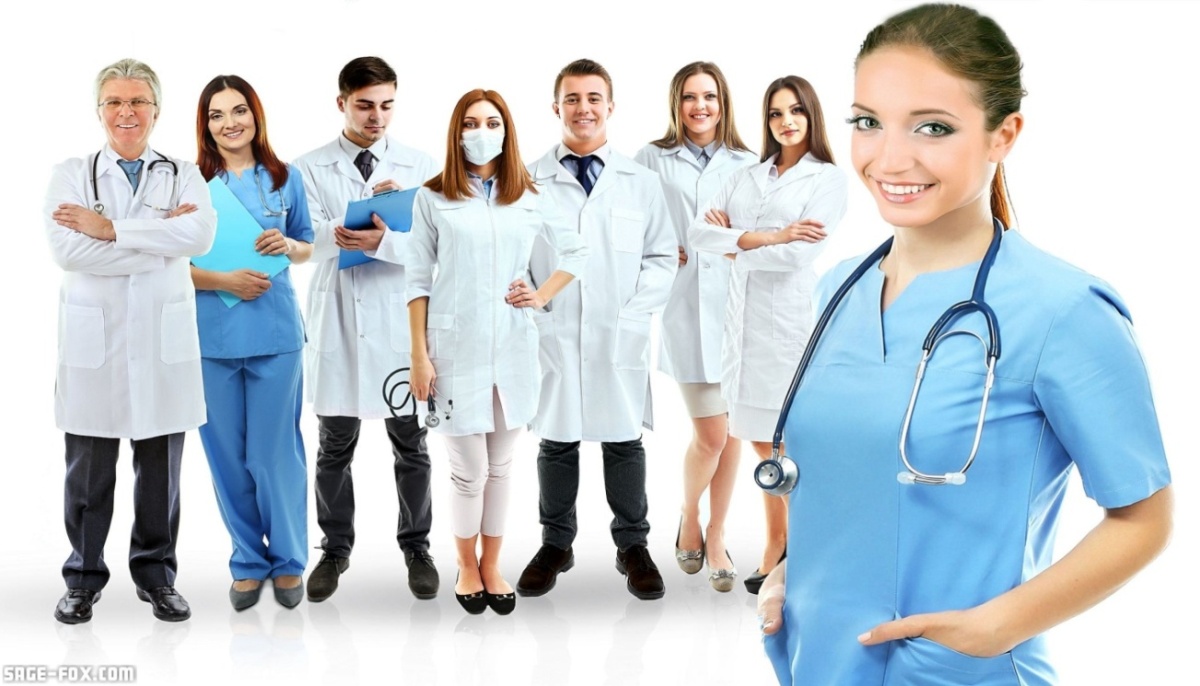 Контактный номер телефона: 8(49449) 5-42-62, 8-910-801-80-57 Коновалова Юлия ВасильевнаСоциальные гарантии и меры поддержкиРазмер выплатЦелевые договора (во время обучения в медицинском колледже)Целевые договора (во время обучения в медицинском колледже)Оплата обучения-Стипендия 1 курс – 1000 рублей2 курс – 1000 рублей3 курс – 2000 рублей4 курс – 2000 рублейТрудоустройствоТрудоустройство1.Единовременные компенсационные выплаты (фельдшерам скорой медицинской помощи и фельдшерско – акушерских пунктов на постоянное место работы)500000 рублей 2.Компенсация проезда до места работы в подразделениях, расположенных в сельской местностиДо 2000 рублей в месяц3.Возможности профессиональной проф.переподготовкиЗа счет средств работодателя4.Компенсация за съем жилья(для иногородних)4000 рублейиндивидуальный подход5.Федеральные социальные выплаты по постановлению № 2568(в подразделениях оказывающих первичную медицинскую помощь)Средний медицинский персоналМедицинские сестры – 6500 рублейФельдшеры – 7000 рублейФельдшеры (медицинские сестры) по приему вызовов – 4500 рублей 6.Ежеквартальные выплаты(тем категориям медицинских работников, не получающих по постановлению № 2568)9000 рублей7.Трудоустройство выпускников не прошедших аккредитацию (с последующей возможностью ее пройти)Единовременная выплата в размере базового оклада для сотрудников трудоустроенных в течении 3–х месяцев после окончания колледжа